2016 MINI-GOLF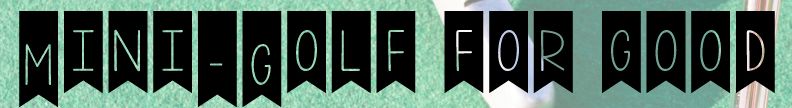 FOR GOODSPONSORSHIP OPPORTUNITIESLEVELS & BENEFITSEagle Sponsor-$500Company name on Website, E-Mail Blast to over 1,000 people, and Social Media RecognitionMini-Golf for FourBirdie Sponsor- $250Company name on Website and Social Media RecognitionMini-Golf for TwoPar Sponsor - $150Company name on Website and Social Media RecognitionYes, we are proud to support the Western PA Chapter of the National Hemophilia Foundation by sponsoring the Mini-Golf for Good Fundraiser!  *Please make checks payable to WPCNHF.*Sponsorship Opportunities	                     AmountEagle Sponsor				$500Birdie Sponsor				$250Par Sponsor					$150Name:														Company:													Company Address:												City:							State:				Zip:			Phone Number:					Fax Number:						Contact Email Address:											 Our check is enclosed  			 Please invoice usPlease send your completed form and contribution to:Kara Dornish kara@wpcnhf.org 20411 Route 19, Unit 14Cranberry Township, PA 16066